FS Agreement No. l 6-MU-11020000-029 BLM Agreement No.  BLM-MOU-C0-2016-005CDOT Agreement No. SRM351001288 CDOT Routing No. 16-HTB-XE-00077MEMORANDUM  OF UNDERSTANDINGBetweenTHE BUREAU OF LAND MANAGEMENT,THE COLORADO DEPARTMENT OF TRANSPORTATION, THE FEDERAL HIGHWAY ADMINISTRATIONAndTHE  USDA, FOREST  SERVICE  ROCKY  MOUNTAIN REGIONThis MEMORANDUM OF UNDERSTANDING (MOU) is hereby made and entered into by and between the Bureau of Land Management; the Colorado Department of Transportation; the Federal Highway Administration; and the United States Department of Agriculture (USDA), Forest Service, Rocky Mountain Region; hereinafter referred to as "BLM, CDOT, FHWA, and U.S.Forest Service."BACKGROUND.  This MOU supersedes and replaces the MOU of July 29, 2010 (USDA FS  Number 10-MU-11020000-038 and BLM MOU Number BLM-MOU-C0-487) between BLM,  CDOT, FHWA, and U.S.Forest Service. This MOU does not supersede or replace the requirements of any national agreements,  easements,  or permits  between the affected parties. This MOU does  notalter or supersede the authorities and responsibilities of any of the Agencies on any matter under their respective jurisdictions.TITLE. Memorandum of Understanding Related to Activities Affecting the State Transportation System, National Forest System Lands, and Bureau of Land Management National System of Public Lands in the State of  ColoradoI.	PURPOSE: The purpose  of this MOU  is to establish procedures  for coordinating  activities affecting the state transportation system and lands administered by U.S. Forest Service/BLM within  the State of Colorado.STATEMENT OF MUTUAL BENEFIT AND INTERESTS:For the FHWA and CDOT, effectivem::ss is manifested by transportation projects that are planned , designed, constructed and maintained with appropriate engineering standards and safety considerations,  in a timely and cost efficient manner.For U.S.Forest Service and BLM, effectiveness is measured by transportation projects that are planned, designed, constructed and maintained with appropriate consideration of land management objectives and with  emphasis on conservation and enhancement  of Federal  lands and resources.This MOU seeks to enhance interagency coordination, cooperation and the mutual understanding of transportation projects on Federal lands and resources. It documents mutual agreement regarding specific "Implementing Procedures"to be followed as a means to achieve these purposes (See Attachment  A, Implementing  Procedures).In consideration of the above premises, the parties agree to the following Roles and Responsibilities:Ill.	FHWA SHALL:Administer Federal-aid highway funding and function as the lead agency for implementing the National Environmental Policy Act of 1969 (NEPA) as it relates to Federal-aid transportation projects (40 CFR 1500-1508, Title 23 USC). Federal-aid highways (Chapter One, Title 23 USC) include the Interstate System, the National Highway System, and selected state highways.Facilitate the acquisition (through the Federal Land Appropriation process) of highway easement deeds for the use of U.S. Forest Service National Forest System (NFS) land and BLM National System of Public Lands (NSPL) for transportation purposes.CDOT SHALL:Be responsible for the planning, location, design, construction, operation and maintenance, and perpetuation of a safe and efficient transportation system needed for the benefit of the public in accordance with Title 23, USC. COOT is also responsible for ensuring that social, economic, and environmental effects are considered in the planning, development, and maintenance of state transportation  projects and that the projects are in the best overall interest of the public.THE U.S.FOREST SERVICE SHALL:Function as a Cooperating Agency for Federal-aid highway projects. It is responsible for the protection and multiple use management of NFS lands and resources for the benefit of the people of the United States. This responsibility extends to the development of a public lands transportation  system both within  and providing direct access to NFS  lands.THE BLM SHALL:Function as a Cooperating Agency for Federal-aid highway projects. It is responsible for the protection and multiple use management of public lands and interests for the benefit of the people of the United States. This responsibility extends to the development of a public lands transportation  system  both within  and providing direct access to BLM-managed lands.IT IS MUTUALLY UNDERSTOOD AND AGREED BY AND BETWEEN THE PARTIES THAT:Since many public highways traverse NFS lands and NSPL, COOT will need authorization to occupy such lands for rights-of-way (ROW), waste areas, material sources, highway construction, mitigation, and operations and maintenance  actions.The agencies recognize that there are a number of complex issues regarding transportation, many of which are interrelated. The agencies recognize that studies and investigations should be coordinated to ensure that sound planning science is applied and that duplication of work activities does not occur, that taxpayer funds are used wisely and efficiently, and that the full body of information is available to the agencies and the public. In recognition  of the responsibilities,  interests,  andlin.itations  set forth above and the mutual benefits  of established  procedures  to facilitate agreement on specific transportation matters on or adjacent to NFS/NSPL, CDOT, FHWA, U.S. Forest Service, and BLM mutually  agree to abide by the procedures  outlined  in this MOU.Authority to enter into this MOU  is provided  by:The Federal Land Policy and Management Act of 1976, 43 USC 1737The Act of August 27, 1958, As amended 23 USC Sections 107(d), 204(f) and 317Federal Land Policy and Management Act of 1976; 43 USC § 1701, et seq.PRINCIPAL   CONTACTS.  Individuals  listed  below  are authorized to act in their respective areas for matters related to this instrument.Principal U.S. FOREST SERVICE and BLM Contacts:8.	NOTICES. Any communications affecting the operations covered by this agreement given by U.S. Forest Service or BLM, COOT, or FHWA is sufficient only if in writing and delivered in person, mailed, or transmitted electronically by e-mail or fax, as follows:To the U.S. Forest Service Program Manager, at the address specified in the MOU.To BLM, COOT, or FHWA, at BLM's, CDOT's, or FHWA's address shown in the MOU or such other address designated within the MOU.Notices are effective when delivered in accordance with this provision or on the effective date of the notice, whichever is later.PARTICIPATION IN SIMILAR ACTIVITIES.This MOU in no way restrictsU.S. Forest Service or BLM, CDOT, or FHWA from participating in similar activities with other public or private agencies, organizations, and individuals.ENDORSEMENT. Any of BLM's, CDOT's, or FHWA's contributions made under this MOU do not by direct reference or implication convey U.S. Forest Service endorsement of BLM, COOT, or FHWA's products or activities.NONBINDING AGREEMENT . This MOU creates no right, benefit, or trust responsibility,  substantive or procedural,  enforceable by law or equity. The parties shall manage their respective resources and activities in a separate, coordinated and mutually beneficial manner to meet the purpose(s) ofthis MOU. Nothing in this MOU authorizes any of the parties to obligate or transfer anything of value.Specific, prospective projects or activities that involve the transfer of funds, services, property, and/or anything of value to a party requires the execution of separate agreements and are contingent upon numerous factors, including, as applicable, but not limited to: agency availability of appropriated funds and other resources; cooperator availability of funds and other resources; agency and cooperator administrative and legal requirements (including agency authorization by statute); etc. This MOU neither provides, nor meets these criteria. Ifthe parties elect to enter into an obligation agreement that involves the transfer of funds, services, property, and/or anything of value to a party, then the applicable criteria must be met. Additionally, under a prospective agreement, each party operates under its own laws, regulations, and/or policies, and any Forest Service obligation is subject to the availability of appropriated funds and other resources. The negotiation, execution, and administration of these prospective agreements must comply with all applicable law.Nothing in this MOU is intended to alter, limit, or expand the agencies' statutory and regulatory authority.USE OF U.S. FOREST SERVICE INSIGNIA. In order for BLM, COOT, or FHWA to use the U.S. Forest Service insignia on any published media, such as a Web page, printed publication, or audiovisual production, permission must be granted from theU.S. Forest Service's Office of Communications. A written request must besubmitted and approval granted in writing by the Office of Communications (Washington Office) prior to use of the insignia.MEMBERS OF U.S. CONGRESS. Pursuant to 41 U .S.C. 22, no U.S. member of, orU.S. delegate to, Congress shall be admitted to any share or part of this agreement, or benefits that may arise therefrom, either directly or indirectly.FREEDOM OF INFORMATION ACT (FOIA). Public access to MOU or agreement records must not be limited, except when such records must be kept confidential and would have been exempted from disclosure pursuant to Freedom oflnformation Act regulations (5 USC 552).I.	TEXT MESSAGING WHILE DRIVING. In accordance with Executive Order (EO) 13513, "Federal Leadership on Reducing Text Messaging While Driving," any and all text messaging by Federal employees is banned: a) while driving a Government owned vehicle (GOV) or driving a privately owned vehicle (POV) while on official Government business; or b) using any electronic equipment supplied by the Government when driving any vehicle at any time. All cooperators, their employees, volunteers, and contractors are encouraged to adopt and enforce policies that ban text messaging when driving company owned, leased or rented vehicles, POVs or GOVs when driving while on official Government business or when performing any work for or on behalf of the Government.TERMINATION. Any of the parties, in writing, may terminate this MOU in whole, or in part, at any time before the date of expiration.DEBARMENT AND SUSPENSION. BLM, CDOT, or FHWA shall immediately inform U.S. Forest Service if they or any of their principals are presently excluded, debarred, or suspended from entering into covered transactions with the federal government according to the terms of 2 CFR Part 180. Additionally, should BLM, COOT, or FHWA or any of their principals receive a transmittal letter or other official Federal notice of debarment or suspension, then they shall notify U.S. Forest Service without undue delay. This applies whether the exclusion, debarment, or suspension is voluntary or involuntary .MODIFICATIONS. Modifications within the scope of this MOU must be made by mutual consent of the parties, by the issuance of a written modification signed and dated by all properly authorized signatory officials. prior to any changes being performed. Requests for modification should be made, in writing, at least 30 days prior to implementation of the requested change.COMMENCEMENT/EXPIRATION DATE. This MOU is executed as of the date of the last signature and is effective through June 30, 2021, at which time it will expire, unless extended by an executed modification , signed and dated by all properly authorized signatory officials.N .   AUTHORIZED REPRESENTATIVES. By signature below, each party certifies that the individuals listed in this document as representatives of the individual parties are authorized to act in their respective areas for matters related to this MOU . In witness whereof, the parties hereto have executed this MOU as of the last date written below.RECORDS MANAGEMENTAny records or documents generated by BLM as a result of this MOU shall become part of the official BLM record maintained in accordance with the BLM record management policies.For any such BLM records, BLM will determine the suitability for public review or release under FOIA, the Privacy Act, and in accordance with Department oflnterior and BLM regulations.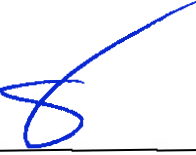 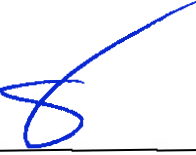 CSHorAILE:NeP.BmHnA;T;T/,;ExecutivemDtiiroenctor JOHN M. CATER, Division AdministratorFederal Highway Administration , Colorado Division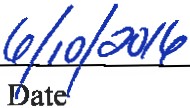 Date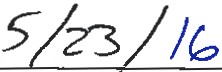 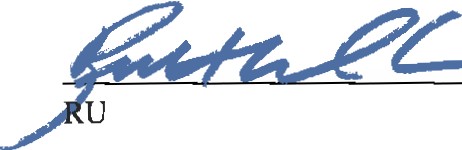 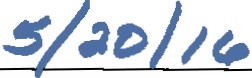 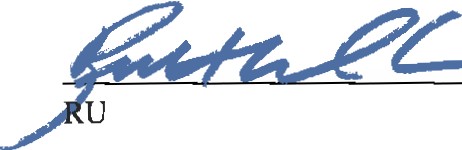 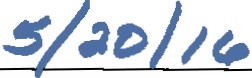 1}1/J	·, :!.	/ &/	-)t 'C./ 1'!4:<lt l{DANIEL J. JIRON, Regional ForesterU.S. Forest Service, Rocky Mountain Region ,P?,l/6DateThe authority and format of this instrument have been reviewed and approved for signature.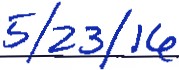 REBECCA  CUTHBERTSON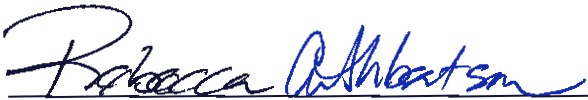 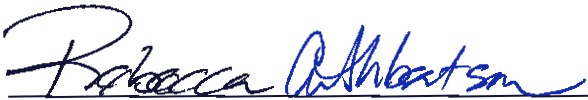 U.S. Forest Service Grants & Agreements SpecialistDateUSFS Mandatory  Office of Management  and Budget StatementATTACHMENT A	IMPLEMENTING PROCEDURESFor Colorado Department of Transportat ion Roadway ProjectsInvolving National Forest System Lands or Bureau of Land Management Lands OVERVIEW OF CHANGES IN THIS DOCUMENT FROM THE PREVIOUS VERSIONUpdated abbreviations and acronyms list to reflect phrases used in the documentRevised non-functioning weblinks embedded throughout the textRevised the following sections to clarify existing text: o	Procedural Steps, Section 11.8Cost Recovery and Collection Agreements, Section 11.DEnvironmental Coordination and NEPA Document Preparation, Section IllOne Shared Analysis, Section Ill.ANEPA Roles and Responsibilities, Section 111.BField Inspection Review, Post-NEPA Project Design, Permits, Survey,Final Office Review, and Schedule, Section IVBorrow Pit Sites and Mineral Material Sales, Section IV.BRequesting the Right-of-Way, Section VPerpetual Right-of-Way for Transportation Purposes and the HED Process,Section V.AConversion of Existing Highways to Easement Deeds in the Absence of Existing Reconstruction, Section V.BSelecting the Appropriate Authorization on NFS/BLM Lands,Section V.CAuthorization for Entry During Emergency Situation,Section VIPost-Construction Coordination, Section VII.CGeneral Operations and Maintenance Within the Right-of-Way , Section VIII. AOperations and Maintenance Outside the Right-of-Way, Section VIII.CAccess Control, Section XThird Party Occupancy, Section XISnow Avalanche Hazard Mitigation,Section XIIUpdated Table 1, Examples of Possible Decisions and the Typical NEPA Documentation Required by AgenciesAdded the following new sections:o	Sensitive Species, Section 111.Eo	Aesthetic Guidance, Section 111.Fo Visual Assessment, Section 111.GApril2016Updated section and appendix references in textAdded the following appendices:Appendix A-1,Agency Contact InformationAppendix A-2. Glossary/DefinitionsAppendix A-3, Supplemental Visual and Scenic Resources Guide for CDOT Maintenance and OperationsAppendix A-4, Landscape, Aesthetics,and Visual ReferencesUpdated the following appendices:Appendix A-5, Typical Signso Appendix A-6, Consultation for Third-Party Occupancy of CDOT Right-of-Way{ROW) Over Federal LandsRemoved the following appendices:Example Coordination ScheduleCDOT Region Map and ContactsCDOT Maintenance Map and ContactsUSFS Colorado Field Offices Map and ContactsColorado BLM Field Office Boundaries and ContactsiiApril 2016TABLE OF CONTENTSSIGNING AND PAVEMENT MARKINGS 	20GeneralPolicies and Responsibilities 	20Criteria for Sign Locations	21X.	ACCESS CONTROL------------------ --------------·	-- ---  -	-	-· 	22THIRD PARTY OCCUPANCY·-·-------------- -· 	23SNOW AVALANCHE HAZARD MITIGATION 	23XIII.	DISPUTE RESOLUTION---.--------------------·  ............ ... ..... 	23APPENDICESAppendix·A-1 Appendix A-2 Appendix A-3Appendix A-4 Appendix A-5 Appendix A-6Agency Contact Information Glossary/DefinitionsSupplemental Visual and Scenic Resources Guide for CDOT Maintenance and OperationsLandscape, Aesthetics, and Visual References Typical SignsConsultation for Third-Party Occupancy of COOT Right-of-Way Over Federal LandsABBREVIATIONS ANDACRONYMS USED IN THIS DOCUMENT4(f) - Section 4(f) of the 1966 Department of Transportation Act BLM -·Bureau of Land ManagementCOOT - Colorado Department of Transportation CE - Categorical ExclusionCEQ - Councilon Environmental Quality CFR - Code of Federal RegulationsDOT - Department of Transportation EA - Environmental AssessmentEIS - Environmental Impact Statement ESA - Endangered Species ActFHWA - Federal Highway Administration HED - Highway Easement DeedGIS - Geographic Information System GPS - Global Positioning System LOC - Letter of ConsentMOU - Memorandum of UnderstandingMUTCD - Manual on Uniform Traffic Control DevicesNIA -·Not ApplicableNEPA - National Environmental Pol cy Act of 1969 NFS - National Forest System (U.S. Forest Service) NHPA - National Historic Preservation ActROW - Right-of-WaySHPO - State Historic Preservation Officer SUP - Special Use PermitUSC - United States CodeUSFS - USDA - United States Forest Service - US Department of Agriculture VIA - Visual Impact AssessmentvLONG RANGE PLANNINGFor  all  project  level  activities,   the  terms   US  Forest   Service  (USFS),  Bureau   of   Land Management  (BLM),  and  Colorado  Department  of  Transportation  (COOT)  will  refer  to  the appropriate  USFS Forest Supervisor, BLM Field Manager, and COOT Region Director unless otherwise  noted in this MOU or designated  by the respective  agency. Addresses and phone numbers for administrative units of each agency are included in Appendix A-1. Appendix A-2 includes a glossary or definition summary of key terms identified in the MOU.Information to be Shared Between AgenciesCOOT  will  provide  USFS  and  BLM  with  copies  of  the_  Statewide  Transportation  Plan, the Statewide Transportation  Improvement Program, and inventories and functional classification of the State transportation system. One copy of each will be sent to each USFS Forest Supervisor and BLM Field Manager, and two  copies of each will be sent to the USFS Regional Forester and BLMAuthorized Officer. These plans will also be available onthe web at:https://www .codot .gov/programs/statewide.,.planning/transportation-plans-and-stud i es/statewide­ transportation-planhttps://www . codot.gov/business/budget/statewide-transportation-improvement-program-stip­ reports-informati onUSFS  and  BLM  will  provide  CDOT's  Division  Director  of  Transportation  Development  with Forest  Land  and  Resource  Management  Plans  (Forest  Plans)  and  plan  corrections,  land management plans (including amendments or revisions, if applicable), and transportation plans that  indicate  existing  and  planned  land  uses  and  the  relationship  between  these  uses  and related  travel.  USFS  and  BLM  plans  may  be  available  on  the  web  through  the  following websites:http://www.fs . usda.gov/mai n/r2/landmanagement/projectshttp://www .blm.gov/co/st/en/BLM  Programs/land  use planning/rmp.htmlGeographic information system (GIS) data will be shared between signatories of the MOU at no cost when such data are available.USFS  and  BLM  will  include  Regional  COOT  offices  on  their  mailing list  for  notification  of possible actions regarding National Environmental  Policy Act  (NEPA) documents, forest  plans and plan amendments, and transportation plan related documents.Programmatic AgreementsEarly  and  continuous  coordination  between agencies will occur on  applicable project-specific programmatic agreements. Each agency will assign a specific person to be the point of contact for each agreement. Each agency will agree to review and comment on the draft agreements according to an agreed upon schedule.1FEDERAL AID PROJECT COORDINATIONA  brief  description  of  common  tasks  that  occur  during  the  complex  process  of   project coordination follows.A more detailed description of some tasks are found in later sections.Designation of Project CoordinatorsEach agency will designate a Project Coordinator to act as a key point of contact for all matters regarding the specific project. Agencies will assure that  a  Project  Coordinator  is named and available throughout the life of a project. Designation of a Project Coordinator will be done in writing; this document will also prescribe the roles and responsibilities of Project Coordinators.COOT, USFS, and  BLM  Project  Coordinators will ensure the efficient flow  of  project  related information between the agencies and within their respective agencies throughout the planning and implementation of the project.COOT,  USFS, and  BLM Project  Coordinators will  prepare  a  coordination  schedule to  aid  in scheduling and tracking project milestones that will include response times.Procedural StepsThese steps apply on highway development projects and not for routine activities (e.g., highway re-surfacing,re-striping, etc.) where no disturbance is expected beyond the roadway surface.COOT Project Coordinator will:Write a letter notifying USFS/BLM of the highway development project. Notification will include:Description of why the project is proposed,b.   Draft Project Purpose and Need statement,when the project involves an EA or EIS,Extent of the proposed activity, andEstimated time schedule.Provide COOT project contacts for engineering, environmental analysis, and right-of-way (ROW).Request that USFS/BLMdesignate a Project Coordinator.Invite the USFS/BLM to participate in project scoping meeting and other scheduled meetings as known.USFS/BLM  Project  Coordinator  and  other  appropriate  personnel  will  respond  within identified schedules or timeframes:Provide COOT with contact information.Participate  in  a  project  initiation  meeting,  which  may  include  an  on-site  field inspection, provide comments to COOT Project Manager, and determine if any other necessary agency staff should attend the project initiation meeting or field inspection.2April 2016Identify the resource recommendations for COOT's consideration during the highway development project's planning and design processes.Provide COOT Project Manager with existing information relative to the project.USFS/BLM    Project   Coordinator   should   advise. . COOT   Project   Manager   on USFS/BLM issues and concerns as dictated by the project scope and extent. These may include:Potential inconsistencies with Forest Plans/Resource Management Plans,Anticipated   social,   economic,   and   environmental   impacts	and   potential mitigation,Travel demand estimates for the highway, National Forest System (NFS), or SLM roads,Areas  intentionally  managed for  recreation, including  those  without  physical recreation  features   or   where   recreation  is   managed   through   authorized activities,Sensitive species and biological surveys,Potential cultural properties and recreational resources,7)		Public	lands	survey	monuments,	location,	and	 monument	protection requirements,Potential staging, stockpile, or storage areas,Timber clearing, means of removal, and appraisal,1O)  Material sources, disposal sites and borrow pits,11)  Public involvement needs for each agency,12)  Facilities, such as cattle guards, stock passes, fences, approaches,  signs, etc.,·necessary to the management  of NFS lands that  need to be incorporated into COOT project design.Scenic, visual, and aesthetic guidance,Other issues of specialconcern.USFS/BLM will  promptly  notify  COOT  of  proposed  projects  that  may  affect  the  physical  or operational characteristics of transportation facilities within COOT ROW including but not limited to those  falling  under  the  State  Highway Access  Code  (C.R.S. 43-2-147(4)),  oil and gas or mining development, ski area expansions, or developments that require federal action.Notification of projects will include a description of why the project is proposed, the extent of the proposed activity, and an estimated time schedule.Where COOT determines that such activities will have an impact on the state highway system, the same coordination activities outlined for COOT projects should be followed.Issue Resolution Between AgenciesThe  requesting  agency  will  attempt  to  resolve  the issue  at  the  lowest  organizational  level consistent with the established project timeline if an agency fails to respond to requests for:1.  Designation ofa coordinator,2.  Attendance at scoping/coordination meetings,Other participation in project planning/design,Review/comments, or5.  Permits.If no resolutionis achieved at the lowest organizational level, the requesting agency may initiate the dispute resolution process discussed within Section XIII of this MOU.Cost Recovery and Collection AgreementsBLM or USFS cannot collect "cost recovery" fees when processing requests from CDOT, made through FHWA, for  Title 23 highway  easement deeds  (HED). Applications  by COOT for  BLM ROW grants outside a HEO are exempt from "cost recovery" regulations per 43 CFR 2804.16 (a). Applications by COOT for special use permits (SUP) from USFS outside a HED are subject to cost recovery regulations, but may be eligible for processing and monitoring fee waivers.Collection agreements are voluntary fee collection agreements made to offset costs of a project. COOT, BLM, and USFS can enter into any such separate agreements to pay for expenses · incurred by another agency. These types of agreements between agencies will be negotiated on a case-by-case basis.111.      ENVIRONMENTAL COORDINATION AND NEPA DOCUMENT PREPARATIONFHWA, USFS, and BLM must comply with the  NEPA in reaching decisions related to  agency actions.  Although the  agencies  comply  with the  same law,  each  agency  has its  own set  of regulations, directives, and pol cies defining how the agency shall implement NEPA. On a single highway . construction  project,  decisions  by  multiple  agencies  may  be  necessary  and  could require  a  different  level  of  documentation  per  each  agency's  on  implementing  direction. Table 1identifies examples of possible decisions and the typical NEPA documentation required by agencies.A.    One Shared AnalysisCOOT,  USFS, BLM, and FHWA agree to use one shared analysis as the common ground for developing NEPA documents. In order  to  accomplish  one shared  analysis,  agency  staff  will coordinate  early to  determine the  scope  of environmental analyses  likely  to  be  required for agency  approvals. The goal then is to complete and document potential social, economic and environmental  impact  analyses  for  all  highway-related  decisions  required  by  all  signatory agencies. FHWA has authority on NEPA decisions related to FHWA funding or actions  in an existing or proposed HED. In general, COOT has authority on environmental and engineering decisions for transportation projects or activities in the HED, or where sucha HED is in process, that do not involve federal funds. Decisions outside of an existing HEO or that won't result from an FHWA action are under the authority of the land management agency.The one shared analysis approach will apply to NEPA and other applicable .environmental laws. For example, consultation may be required to comply with Section 7 of the Endangered Species Act (ESA) for an FHWA action on a federal land. This analysis approach would inform FHWA's decision  to  proceed  and  the  associated  decisions  by  the  land  management  agencies  to authorize temporary  occupancy, execute  a USFS or  BLM management  plan  amendment,  orissue a NEPA decision. The shared analysis then forms the basis of any required environmental documentation (e.g., NEPA, ESA, National Historic Preservation Act [NHPA], etc.).5April 2016Table 1.	Examples of Possible Decisions and the Typical NEPA Documentation Required by Agencies6April2016Such a comprehensive analysis meets the intent of NEPA for better decisions and the intent of streamlining  the  process  by  ensuring  effective  cooperation  early  in  the  process,  thereby avoiding late-arising issues and delays. The one shared analysis is consistent with the existing roles and.responsibilities as defined by the CEQ regulati9ns and outlined in this .MOU.NEPA Roles and ResponsibilitiesFHWA is the FederalLead Agency (40 CFR 1501.5) for federally funded transportation  projects and has final decision authority for such projects.As such, FHWA is responsible for ensuring compliance with NEPA and for providing guidance and direction to COOT in the preparation of NEPA documents. FHWA ensures that the regulatory requirement and coordination affected by the transportation project are met during the preliminary engineering and design phases.USFS  consents  to  the  appropriation  and  transfer  of  NFS land  interests  for  transportation purposes  through  the  Letter  of  Consent  (LOC)  based  on  the  NEPA  documents.  The  BLM decision  authorizing the  issuance  of  a  LOC  for  land  transfer  is  also  based  on  the  NEPA document(s}. As described in Section V, requesting a LOC is a first step toward developing a HEO.COOT is a Joint Lead Agency and is responsible for preparing and processing technical environmental reports and NEPA documents developed for those projects. COOT is also responsible for maintaining the project record for environmental documentation.For  projects  within  or  adjacent  to  NFS  or  BLM lands,  USFS/BLM will  be  asked  to  be  a Cooperating  Agency   (40   CFR   1501.6).   USFS   and   BLM  are   responsible  for   providing recommendations  or  stipulations  to  eliminate/mitigate  the  adverse  effects  of the  projects  on NFS/BLM lands and  resources  and are  responsible for  issuing a  LOC,  ROW, or  SUP. This includes a statement of consistency with the Forest Plan and Resource·Management  Plan and those stipulations necessary for the protection and utilization of NFS/BLM lands.There may be times when USFS/BLM may want to be a Joint Lead Agency. USFS/BLM may be Joint  Lead  Agencies  with  FHWA  on  federally  funded  transportation  projects  involving  or affecting NFS or BLM lands for which the  preparation of an Environmental  lmpsct  Statement (EIS) is required. Acting as a Joint Lead Agency allows for a joint NEPA decision document.USFS or BLM is the Lead Agency for  BLM land and resource management projects or USFS federally funded transportation projects. FHWA/CDOT  may be Joint Lead Agencies with USFS or BLM or Cooperating Agencies on those  agencies' land and resource management  projects where significant impacts to the State transportation system may be reasonably anticipated. .In some  instances,  (i.e., where  activity  is proposed  outside of a HED), each Federal agency may prepare a separate NEPA decision document. In the case of a Federal-aid highway project where  the  project  qualifies  for  a CE  under  FHWA  regulations,  but not  under  USFS or  BLM regulations, COOT (with FHWA oversight) will collaborate to determine how best to accomplish one shared analysis  (see Section Ill.A}. For a COOT project that must be documented as an EA for  USFS  or BLM purposes,  COOT  will  develop the  Purpose  and Need statement,  brief7April 2016alternatives  discussion  (build,  no  build),  environmental  analyses,  and  forward  to  the  land agencies for their public notification requirements.The Lead Agency will ensure that the approvals received for the project include the regulatory requirements· of  other  agencies  that  are  not  party  to  this ·MOU. Examples  include the  ESA Section 7 Consultation, with the US Fish and Wildlife Service; Section 404 of the Clean Water Act permit, from the US Army Corps of Engineers; and Section 106 of the NHPA, in consultation with the State Historic Preservation Officer (SHPO).lnteragency Project ScopingEffective and early interagency collaboration and cooperation are crucial to the success of the one shared analysis. process.  Initiation of project coordination and the formal designation of a Project Coordinator are described in Section II. If the steps described in Section 11.B have not been taken, they should occur as part of project scoping.During early scoping and consultation, Project Coordinators will identify the issues and concerns listed in Section 11 B.2.e.to the maximum extent possible.The Project Coordinators will  also identify the decisions  that are required by their agency  in order for the project to move forward, and whether additional analysis is necessary for these decisions.These needs will be addressed in the analysis done for the project.In identifying the decisions required,the Project Coordinators will identify the anticipated level of NEPA  required  for   their  agency   to   support   the   decision:   Categorical   Exclusion   (CE), EnvironmentalAssessment (EA), or EIS.Agencies will cooperate in addressing issues as early as possible to identify information needs and  avoid late-arising concerns.  Resolution of  issues will  be documented in agency files for reference and consistency through the life of the project.Section 4(f)Section 4(f) of the  1966 US Department of Transportation (DOT) Act as Amended and codified in 23 CFR  774 apply to  publicly owned parks,  recreation areas,  wildlife refuges, and  historic sites {regardless of ownership). It applies to projects under the jurisdiction of, or funded by, any agency  of the DOT, including FHWA  It  applies  in instances where property from any  one of these resources is converted to a transportation  use. Conversion of land to a transportation use from NFS/SLM lands  does  not necessarily trigger a Section 4(f) evaluation. Only those areas intentionally  managed  for  purposes  protected  by  Section  4{f),  such  as  recreation  areas, campgrounds,  or historic sites, trigger Section 4(f) requirements.  Determination of applicability of  Section  4(f)  to  a  specific  project  will  be  made  by  FHWA  in  consultation  with  COOT, USFS/BLM, the Colorado SHPO, and other agencies as required.Sensitive SpeciesUSFS and BLM maintain lists of sensitive species that by policy receive special management attention due to concerns for decline and long-term persistence on the federar lands managed by  the  agencies.  These  species  will  need  to   be  considered  to  satisfy   USFS  -and  BLM environmental clearances.Surveys for sensitive species may  be needed inside the HED area to  meet  agencies'  NEPA requirements outlined above in Section Ill. COOT staff will coordinate with local USFS and BLM offices to make these determinations in early phases of a project. In some cases, the agencies may agree to defer surveys because the species and its habitat are known to not occur in the project area.In other cases, for the purposes of project design and environmental analyses, the agencies may agree to defer surveys and presume the species is present if the project area falls within the known range of a species and suitable habitat exists.COOT,  USFS, and  BLM specialists  and project  coordinators will  coordinate  in the  beginning stages  of  a  project  to develop  project-specific  species  survey  list,  determine  the  scope  of analyses required, and discuss potential design features to be considered. Although USFS and BLM  staff  will  be  available  for  general  coordination  and  approval  during  the  environmental review process, staffing limitations may prevent commitment of resources by USFS or BLM staff to complete surveys within a reasonable timeframe. In these cases, FHWA/COOT will provide a biologist  with  appropriate experience  in rare  species  surveys  to  conduct  the  survey.  Forest Service "management indicator species" are not subject to surveys in FHWA/COOT projects.These surveys are not required when converting existing highways to HEOs (see Section V.B. for procedure).Aesthetic GuidanceAs  part of project scoping and design, the  agencies will identify the existing visually sensitive areas  and  aesthetic  guidance   related  to  USFS/BLM  requirements   and  COOT  Guidance. Agencies are encouraged to begin·coordination early through local agency offices. Per CDOT's Landscape Architecture  Manual, over-arching principles for  aesthetic design of  transportation systems include:Consider the whole environment.Create consistency throughout the state and within roadway corridors.Develop elegant  aesthetics  as a  result  of well thought  out  and integrated  engineering and consistent application of design principles to create a single project.Create tt,e roadway secondary to its environment.Create the roadway character in response to the overall landscape, or design zone,of aplace.Avoid random changes in road segments or changing responses based on specific local conditions or piecemeal project construction.COOT's Landscape Architecture Manual and other landscape, aesthetic, and visual references areidentified in Appendix A-4.Visual AssessmentConsider important view sheds that include (a} the view from the road user's perspective and(b) the view of the road from the resident or adjacent community's perspective.Develop a Visual Impact  Assessment  (VIA}  on  all  projects  involving an  EA or  EIS in accordance with  FHWA Visual Guidelines for Highway Projects.USFS Scenic Integrity Objectives (also known as USFS Visual Quality Objectives according to some Forest Plans) defined in the Revised Management and  Resource  Management  Plan must  also be  considered when  performing a VIA.  For  CE projects,  apply  common  best  management  practices  for  visual  resource  mitigation  such  as colored  concrete  barrier  and  painted  posts  and  structures  to  achieve  low  contrast  with  the surrounding environment.Additionally, permanent facilities  such as drainage  structures or bridge abutments  should be reviewed  and  coordinated  to  ensure  they  meet  visual  and  scenery  standards.  Landscape, aesthetic, and visual references are identified in Appendix A-4. In addition to the descriptions in Section  VIII.A,  Appendix  A-3  includes  an  overview  of   supplemental  maintenance  and operations details related to specific implementation details, such as material and·color choices and other aesthetic considerations.PublicInvolvementThe Lead Agency will work with the Cooperating Agencies to  assure the public outreach and notification is sufficient for  any  related  decisions. As  part  of  early  scoping, the  agencies will jointly develop a public involvement plan that will adequately meet the needs of the agencies.FIELDINSPECTION REVIEW,POST-NEPA PROJECT DESIGN,PERMITS, SURVEY, FINAL OFFICE REVIEW, AND SCHEDULEThe  purpose  of  this  section is  to  outline  the  coordinated  process  used  by  COOT  as  they progress   from  preliminary   design   to   final   design.   Field   Inspection   Review   represents approximately   30   percent   design   review   for   COOT.·  Field   Office   Review   represents approximately 90 percent design review for COOT.COOT and USFSJBLM will participate in a joint design scoping review. A report documenting the review will be prepared and distributed by the originating agency.Within  30   working  days  from  the  date  of  the   design  scoping  meeting,  COOT, USFS/BLM, and  FHWA will coordinate a project  schedl,lle that will include timetables related to merchantable timber and mineral materials sale(s) contract/permit.COOT  and  USFSJBLM  will  jointly  determine  necessary   authorizations   or  permits required prior to starting any field surveys or site investigations.4.    Prior to final design, COOT will  define limits  of disturbance and  notify  USFS/BLM of proposed clearing limits and timber and mineral materials to be removed. USFS/BLM will determine the appropriate method of disposing of merchantable timber and mineral materials and   ill coordinate with COOT Project Coordinator for inclusion_ in final plan.USFS/BLM will authorize  COOT (or its consultant)  to survey,  with any  needed terms and conditions, and will provide data on survey  monuments, maps, access routes, fire regulations, clearing limitations, material sources, and other information pertinent to the survey.COOT will provide USFS/BLM with two sets of preliminary plans and notify the USFS District/SLM Field Offices of the scheduled COOT Field Inspection Review.7.   USFS/BLM will participate in the Field Inspection Review and submit comments to the COOT  Project  Manager  in accordance  with the  agreed  upon  project  schedule. This should include any features  of construction/reconstruction that may have an effect  on the protection and utilization of the land traversed by the ROW and adjoining land under the administration of USFS/BLM.Items to be added to COOT construction plans and specifications will be mutually agreed upon by USFS/BLM, FHWA and COOT by conference or other communication during the preparation of the plans and specifications for each project.Recommendations received from USFS/BLMwill be included in subsequent plans when feasible. Recommendations should be incorporated  into the design plans as much as possible  to  keep  LOC  stipulations  to  a  minimum.  The  COOT  Project  Manager  will review  recommendations  and  return  them  to  the  USFS/BLM  Project  Coordinator  if revisions are  needed. USFS recommendations need to  be agreed upon and finalized prior to final design.COOT will provide USFS/BLM with two sets of construction and ROW plans, along with proposed  general  contract  provisions  covering  work  affecting USFS/BLM lands,  and notify  USFS/BLM of the scheduled COOT  Final Office  Review.  The general  contract provisions will include any  appropriate USFS/BLM Fire Plan, Clearing Plan, Aesthetic Treatment and Strategies, and Stormwater Management Plan.The  USFS/BLM local office  personnel will  participate in the  Final  Office  Review  and submit comments on.the final plans and specifications in accordance with the agreed upon  project  schedule.  CDOT  will  incorporate  mutually  agreeable  recommendations from the Final Inspection Review and Final Office Review in plans and specifications. These  contract  specifications  cannot  be modified  without  USFS  or  BLM agreement. Disputes will be resolved as per Section XIII of this MOU.COOT will submit final design and construction specifications to the USFS Regional Forester/SLM Authorized Officer, or their delegated representative. Construction will not begin prior to receiving the LOC (see Section V).TimberIn order to improve public safety and reduce the risk of damaging critical infrastructure, COOT will work with USFS/BLM to identify and eliminate hazard trees.  Lane closures, road closures, and traffic delays may be necessary  but will be minimized to the extent  possible. Appropriate resource protection measures will occur to protect wildlife habitat, cultural sites, riparian areas, and other sensitive resources.USFS/BLM will retain the right to any merchantable timber not specifically appropriated. COOT will notify USFS/BLM of timber within the clearing limits scheduled for removal. USFS/BLM will determine  whether  a  timber  sale  to  an independent  contractor  or  another  authorization for removal is appropriate.Any merchantable timber, defined as meeting current utilization standards for saw timber (logs) and wood products.other than logs, will be, as determined by USFS/BLM:Stockpiled in an area designated by USFS/BLM to be disposed of by other means,Acquired by  COOT or the COOT c-0-ntrctcr  at fair market  value as determined by an appraisal, orPermitted for removal as a non-sale disposal, if regulations apply, to be disposed of in whatever  manner  is  most  cost-efficient  to  COOT,  granted  they  actually  remove  the material from the site.When  USFS/BLM retain ownership of the timber cut within the clearing limits, USFS/BLM will stipulate the necessary procedures and specifications that must be followed for items ·such as marking, bucking, and decking (cutting and stacking}.  If USFS/BLM retain ownership, they will also be responsible for final disposal.COOT will  notify USFS/BLM of any  merchantable timber that  may  need to be removed  as a result  of  construction  or  maintenance   activities.  All  activities   related  to  the   removal  of merchantable  timber  will  be  completed  in  accordance  with  the  jointly  developed .project. schedule described under Section IV above. The clearance area required for construction will be staked  by COOT for review by USF/BLM  in accordance  with the  mutually agreed  upon project  schedule and  prior  to the  scheduled  timber  cruising  operations.  The Colorado  State Forest Service may, at CDOT's discretion, act on behalf of COOT in matters of forestry.USFS/BLM will provide  a written  appraisal  (if  required) and contract  or  permit in accordance with the joint project schedule developed under SectionIV. It is understood that the objective is for the appraisal (if required) to be completed at least 30 days prior to the bid opening. A forest products contract or permit (if required) would be completed no later than 30 days after COOT awards the construction contract.If merchantable timber is being acquired by COOT or CDOT's contractor, at a fair market value as determined by  an  appraisal, CDOT  or  COOT's  contractor  will  provide  direct  payment  to USFS/BLM for the  appraised value of the timber prior to cutting. The negotiated  schedule in Section IV above should reflect the applicable dates for flagging of the cutting limit boundaries,the  completion  of  volume  estimates  and  corresponding  appraisal,  and  the  issuance  of  the contract. USFS/BLM will not work directly with any subcontractors  unless specified under the project schedule.If the ti.mber is stockpiled on ·NFS/BLM land, the site must be identified by USFS/BLM and agreed to by COOT, and any necessary environmental clearances obtained.If so allowed by USFS/BLM, the timber can be sold to the public or given to the public under non-sale disposal authorities.Borrow Pit Sites and-Mineral Material SalesUSFS  must  collect fair  market  value for  mineral  materials taken  from  NFS lands. A  USFS mineral material contract is required whenever material is removed from a borrow pit or excess material is  removed from the  construction site. This contract/permit for a borrow pit is for the excavation,  crushing,  screening, and  removal  only.  Further  processing  of  the  material  on NFS/BLM lands such as batch plants will require a separate authorization from USFS or BLM. USFS retains the federal management responsibilities for all mineral materials on NFS lands.The negotiated project schedule must reflect all issues and decisions regarding the disposal or use  of  mineral resources.  Excess  mineral  materials  that  are  generated  during  construction activities will be temporarily stockpiled in an area designated by USFS/BLM. Such materials are the  property  of  the  United  States  and  the  sale  or  disposal  of  this  material  will  follow  the procedures  outlined below. The  site  and length  of  time the  material may  be  stored  will  be designated in the project specifications.The  SLM does  not require a separate  authorization for processing materials onsite.If further processing is required and the proposed activity  is to be located on NFS/BLM lands,  a permit will be necessary to authorize that activity.Mineral material generated on NFS/BLM lands and used in a public purpose project, such as a highway construction project, is free of charge to FHWA or COOT. Coordination between USFS and COOT will be required. A "free use" contract/permit may be required. If required, the "free use" contract/permit may be issued to a designated agent (contractor) of FHWA or COOT at the discretion of USFS. BLM will not issue a permit to a contractor; the BLM will only issue the Free Use Permit to the appropriate government agency (COOT). COOT may contract out the removal of the material, but the contractor may not charge for the minerals.Excess material removed from NFS/BLM lands and sold for commercial purposes, other than for public projects, must be purchased by COOT or by COOT's contractor at Fair Market Value. Fair Market Value may be determined by·use of existing USFS value schedule or by separate appraisal at the discretion of COOT. Appraisals conducted by COOT or private parties must be reviewed and approved by USFS/BLM specialists.The USFS mineral materials contracts and permits will contain requirements to rehabilitate the used borrow pits. The BLM may require a bond covering the cost of reclamation. COOT will hold the contractor responsible for meeting these requirements.Materials used for construction will be managed to minimize the negative aesthetic implications of construction logistics. Materials acquisition, storage, and clearance of excess cut and fill, and the    disposal    of    waste    materials    will    be    predetermined    and    controlled    with    a pre-approved, corridor-wide Construction Management Plan.The plan will assist in anticipating where materials will be stored, sourced, and used.REQUESTING THE RIGHT-OF-WAYLands  appropriated  under Title  23 of the Federal Lands  Highway system are for  use by the States for highways  or highway material purposes only.  USFS and BLM retain authority for all land  uses  not  provided by  Title  23. FHWA  authority  is  limited  to  ROW  for  the  Federal-aid Highway  System  and  those  classes  of  highways  provided  for  in  Chapter  2,  Title  23  USC. Chapter 2, Title 23 USC also includes_ other permissible uses of funds appropriated to the State for  construction, maintenance,  and operation of  trails.  Title 23  requires that  trail  projects  be principally for transportation purposes rather than recreation purposes.Perpetual Right-of-Way for Transportation Purposes and the HED ProcessAll land appropriations by COOT from USFS/BLM will be conducted consistent with the FHWA Federal Lands Transfer Manual.As stated in the manual, the ROW appropriation grants COOT the rights necessary to construct, operate, and maintain a roadway. CDOT's ROW functions are further outlined in CDOT's  ROW Manual, which ensures  statewide consistency  and includes procedures  for  requesting  ROW from  USFS  and  BLM. Additionally,  a  HED  may  include  a mineral material site (e.g., borrow site and construction material). See Section IV.B for permit requirements related to mineral material sites on NFS lands.A  USFS  SUP  or  BLM ROW Grant  held  by  COOT  is  no longer  the  appropriate  legal  ROW document for highway/transportatio n purposes. See Section V.B.2.for handling conversions.After preliminary design ,s complete, following the Field Inspection Review and completion of CDOT's NEPA process, COOT will submit to FHWA a request for appropriation and transfer ofland  interests  for  transportation  purposes  sufficient  to  accommodate  the  proposed  project. FHWA/COOT  will  ensure that  all permanent  facilities  (such  as  drainage  structures or bridge abutments) will beincluded in the request for permanent ROW.The request for HED will include sufficient ROW to maintain any permanent highway-related features and structures. The request will be accompanied by final ROW plans (including alignment, topography, and proposed ROW lines, tabulation of ROW, temporary construction areas and permanent easement). The requestwill also state the need for the LOC to authorize immediate permission to enter for construction of  the  project.  Any   activity  outside  of  the  HED  area  would  require  further  USFS/BLM authorization.14April 2016FHWA will evaluate the  request  for  appropriation and, if  in agreement,  request  a  LOC from USFS/BLM, which is the first step toward developing a HED. USFS/BLM has four months from the date of receipt of the request to respond for a LOC. If USFS/BLM does not respond within the four month. FHWA may proceed with.the appropriation of lands.USFS/BLM will review the request for a LOC and, if approved, USFS Regional Forester/SLM Authorized  Officer  issues  a  LOC  with  stipulations  to  FHWA.  Upon issuance  of  the  LOC, USFS/BLM can authorize immediate entry on NFS/BLM lands subject to the terms set forth in the stipulations and LOC.Subsequently, COOT will prepare a DOT HED based on authorized ROW plans that contain the stipulations and reduced plan set showing the property requested. CDOT's Chief Engineer will execute the  HED for  COOT,  approving the  stipulations, and the  Colorado Attorney  General's office will review the HED for legal sufficiency and return the HED to COOT to be forwarded to FHWA.FHWA and FHWA's Chief Counsel will review the HED. If it meets the requirements of the LOC and its stipulations, FHWA will execute the HED and return it to COOT for recording.The  COOT  Headquarters Office will  provide four copies  of  the  recorded  HEO to  FHWA  for distribution to the appropriate offices of USFS/BLM.Conversion of Existing Highways to Easement Deedsin the Absence of ReconstructionOn existing state highways, where no request for appropriation and transfer of land interests for transportation  purposes  has  been  requested  and  no  HEO  has  been issued, the  following Conversion process should be used to obtainthe HEO:Follow the steps outlined above in Section V.A to request a HED.The requested target easement width is 150 feet (75 feet parallel with and perpendicular to either side of the physical centerline of the highway), with allowances for  cuts, fills, drainage structures, etc., as mutually identified and agreed upon. Exhibit maps may be generated from available GIS databases and aerial photography to show intent of width from the physical centerline of the  highway. A global positioning system  (GPS) will be used. In the case where existing monumentation exists, the highway centerline will tie to that existing monument. In the case where survey monumentation may be impractical , the  physical centerline  of  the  highway, as  identified  via  GPS  survey,  will  be  the monument.Prior to submitting a request for conversion of any highway, the COOT Project Manager, COOT   Region  ROW   Manager,   or   COOT   Region  Survey/Plans   Coordinator,   and USFS/BLM  Authorized   Officer   (or  their  designated   representative}   will  travel  the highway(s)   involved  in  the  conversion  request.  The  COOT  Project  Manager   and USFS/BLM Authorized  Officer  will  make a  determination as  to whether  an easement width  of  75  feet  on  each  side  of  centerline  is  appropriate. Where  this  width is  notappropriate to cover the area required, operating and maintaining the highway will use a more appropriate (either reduced or increased) width.The set of ROW Plans or Exhibit Maps reflecting the agreed upon easement locations and  widths  being  requested   will  -be   submitted   by   COOT   to   USFS/BLM  Project Coordinator for review prior to submittal to FHWA to request a LOC.Selecting the Appropriate Authorization on NFS/BLM LandsHEO applies only  to facilities  directly  used for transportation purposes and  in the ROW. For clarification  purposes,  Title 23  defir,es  the  term  "highway"  as  a road, street,  and  parkway;  a ROW,  bridge,   railroad-highway  crossing,  tunnel,  drainage  structure,   sign,  guardrail,  and protective structure, in connection with a highway; and a portion of any interstate or international bridge  or  tunnel  and  the  approaches  thereto,  the  cost  of  which  is  assumed  by  a  State transportation department.All  other  COOT  facilities  on  or  uses  of  NFS/BLM  land  (including  maintenance  yards,  sand sheds,  wetland  mitigation  sites,  and  temporary  construction  areas)  will  require a  SUP from USFS or a ROW grant from the BLM.Authorization for other uses by COOT on NFS/BLMlandsis usually requested through the Standard Form 299 "Application for Transportation and Utility Systems and Facilities  on  Federal  Lands." Information  to  submit in the  Standard  Form  299 application is further detailed in 43 CFR 2804.12 for BLM, and can be obtained from the local office of the USFS/BLM.Completion of this application and the need for a SUP or ROW grant is for activities outside the HED area.  Transportation activities occurring inside the HEO do not require a USFS SUP or BLM ROW grant, so completion.of this form is not required.Notification of Land Ownership AdjustmentUSFS/BLM will  notify the  CDOT  Headquarters  ROW  Office  of any proposed land ownership adjustment  or land exchanges affecting COOT facilities or ROW. Upon notification, COOT will determine  the  necessity  of  applying  for  an  easement  deed  to  protect  its  interest  prior  to completion of the land exchange.AUTHORIZATION FOR ENTRY DURING EMERGENCY SITUATIONEmergency ·situations resulting from natural disasters  or catastrophic failures from an external cause require that COOT's response restore essential travel, minimize the extent of damage, and protect the remaining facilities. All agencies involved (FHWA, COOT, USFS, and BLM) will cooperate  to  the  best  of  their  abilities  during  such events. All  activities  will  follow  FHWA's Emergency Relief Manual.According to FHWA's Emergency Relief Manual, emergency and permanent repairs are defined as follows:Emergency  repairs are  repairs undertaken  during or  immediately  after  a  disaster  to restore essential travel, to minimize the extent of damage,  or to protect the  remainingfacilities. Emergency  repairs permit work that cannot wait for  a finding of eligibility  and programming of a project  to  begin.  State and local transportation  agencies  may  startemergency repairs without prior authorization.Permanent repairs are those repairs undertaken after the occurrence of a disaster to restore the highway to its pre-disaster condition.This includes work such as Restoration­in-Kind   and   Replacement-in-Kind.   Refer   to   FHWA's   Emergency   Relief   Manual, Chapter II,Section O for the full list of categories of work included in Permanent repairs.Emergency repairs may also be conducted by COOT outside the ROW to repair, stabilize, or neutralize the problem area(s). COOT will promptly notify USFS/BLM of emergency repairs taken or proposed. Through coordination with the local USFS or BLM office, a SUP (from USFS) or a ROW grant (from BLM) may be necessary.USFS/BLM may construct temporary approaches as necessary during firefighting or other emergencies without formal COOT approval. USFS/BLM will notify COOT as soon as practicable. Following emergency use, necessary obliteration and restoration measures will be made at no expense to COOT. USFS/BLM will take precautions during such emergencies to safeguard highway users.CONSTRUCTION/RECONSTRUCTIONDesignation of Construction CoordinatorsCOOT   and   USFS/BLM   will   designate   respective   Construction   Coordinators   to   provide coordination on matters related to the construction work  or changed conditions that  may alter the land allocations for approved plans.Coordination During Construction/ReconstructionCOOT will invite USFS/BLM to attend the pre-construction conference with the successful bidder.After the LOCis issued and during construction, and before committing to any action, COOT will consult  with  the  USFS/BLM  Construction  Coordinators  prior  to  approving  any  changes  in design, materials, plans, or specifications that may affect NFS/BLM lands or resources.Changes  in ROW requirements  or conditions  affecting the project  NEPA decision that occur during  construction   or   reconstruction   activities   may   necessitate   additional   analysis   and coordination.In preparation for final inspection, COOT will invite USFS/BLM to participate in a site visit.C.     Post-Construction CoordinationFHWA/CDOT,  in  coordination  with  USFS/BLM,  will  continue  to  monitor  project  mitigation measures   to   ensure   effectiveness   and   compliance   with   NEPA   decisions   and   permit requirements.Project and construction coordinators will evaluate, on a project specific basis, what processes or  coordination  worked  well  or  did  not  work  well.  Processes  that  worked  well  should  be implemented into future projects.FHWA/CDOT will coordinate with USFS and BLM on completing landscape establishment and noxious weed management.OPERATIONS AND MAINTENANCEGeneral Operations and Maintenance Within the Right-of-WayOperations and maintenance activities within the ROW, as defined by the area covered in the current  or planned HEO, will  not require coordination unless specifically required in either the HED or this MOU. Even if they are not federally funded, operations and maintenance activities or projects to maintain standard operations  of federal"'.'aid highways  are also  covered  by this MOU. In addition to the descriptions in this sub-section, Appendix A-3 includes an overview of supplemental  maintenance  and  operations  details  related  to  specific  implementation details, such as material and color choices.Operations include services such as snow removal, ice alleviation, and sanding. Maintenance is defined  as  minor  restoration and  upkeep  to  preserve  the  entire facility  (including  roadway, shoulders, slopes, drainage improvements, safety devices, retaining walls, culverts,  and other features consistent with the stipulations in the LOC). Maintenance includes mowing, vegetation removal, culvert and ditch cleaning, road striping, pavement patching, debris removal, and other services necessary for safe and efficient operation of the state highway system.Operations and maintenance does not include activities that result in betterment or a higher service level of the facility, such as realignment, widening, or other improvements considered to be reconstruction.COOT  will  perform  operations  and  maintenance  activities  to  preserve  and  enhance  scenic, environmental,  aesthetic,  and  safety  characteristics  of  transportation  facilities,  and  to  be compatible  with  the  adjacent   NFS/BLM  lands  and  resources.  CDOT  Standard  Operating Principles for  Snow ·Removal will  be used as a baseline for operations  and maintenance  by COOT within ROW on NFS/BLM lands.With  respect to operations and maintenance activities only,  the term  ROW is .defined as the legal limits of the HEDif a HED exists, or the·area between the existing top of cuts and toe of fills if no easement exists.The following are general operations and maintenance guidelines:18April 2016Routine maintenance activities within the ROW are allowed  under a HED provided no waste material is deposited outside the ROW onto NFS/BLM lands.2. All operations activities will be performed to minimize and control soil erosion and deposition both in the ROW and onadjacent lands.For use of biological or chemical control in clearing or vegetation  maintenance  on any NFS/SLM lands, COOT will follow the provisions contained in the HEO if within a ROW covered by an easement; consult with  USFS/BLM if within a ROW not covered by an easement; or obtainwritten approval for outside the limits of the ROW.COOT  will  notify  USFS/BLM  of  any  merchantable  timber  that  may  be  removed  or damaged as a result of maintenance activities, prior to that activity (see SectionIV.A).COOT may assess ROW corridors for potentially hazardous trees, bug damaged trees, and sufficient  clear zones/areas  and will  request that  USFS include  removal  of  such trees in any future timber sales planned for the area. USFS will determine the method of removal within its authorities·including sale of trees to COOT for removal. If the USFS is not able to remove the trees, COOT may request authority as outlinedin SectionIV.A.COOT will notify USFS/BLM when facilities (such as fences  or cattle guards) that  are USFS/BLM responsibility are  not  being  adequately  maintained or will  be impacted by COOT operations and maintenance within the ROW.COOT  is  encouraged  to  consult  with   USFS/BLM  when  developing  operation  and maintenance  plans  and  best   management  practices  for   use  on  highways   within NFS/BLM lands to ensure protection, and limit impacts on adjacent Federal lands.COOT is responsible for the removal and cleanup of releases where a responsible party cannot be found or of threatened releases of hazardous substances originating on the highway  ROW, including those that extend beyond the boundaries of the appropriated ROW to  adjacent  NFS/BLM lands .and resources.  In the event of threat  of damage to adjacent  public lands,  USFS/BLM will  notify .COOT  of its concerns  and,  if  necessary, request assistance from FHWA.USFS/BLM  will  notify  COOT  of  planned  timber  sales  and  vegetative  management projects and provide maps identifying planned management areas. COOT will review the planning areas for trees that  need to be cleared for public safety of the highways. The trees  will  be  identified  to  USFS  for  inclusion  in  timber  sales  or  other  vegetative mangement  where  possible. If  USFS  is  not  able to ·remove  the  trees,  COOT  may request authority as outlined in SectionIV.A.·10. USFS/BLM will notify COOT of planned USFS/BLM activities that may affect transportation operations or maintenance, such as prescribed burns and logging operations.Imminent HazardsCOOT may remove imminent hazards, such as avalanche hazards, rockslides or.trees, without formal  USFS/BLM  approval  and  will  notify  USFS/BLM  as  soon  as  practicable.  Removed19April 2016material will be disposed of  at locations mutually  agreeable to  COOT and USFS/BLM. Snow avalanche hazard mitigation is addressed in Section XII.Operations and Maintenance Outside the Right-of-WayCOOT will coordinate with USFS/BLM on any operations and maintenance activities that may affect  USFS/BLM outside the ROW and for  any actions occurring inside the ROW that could result in indirect effects outside the ROW (e.g., surface alteration or avalanche hazard mitigation equipment installation). COOT will  provide USFS/BLM a 60-day  advance notification time on scheduled  work  activities  that  may  affect  USFS/BLM outside  the  ROW. Prior  authorization, including  environmental  coordination, is ·required  by  USFS/BLM  before  commencing work outside the ROW. Coordination related to activities occurring inside the ROW is addressed in Section VIII.A. Snow avalanche hazard mitigation is covered in Section XII.Non-Routine Maintenance ActivitiesNon-routine  maintenance activities within the  ROW such  as  significant amounts  of  clearing, changes in established drainage patterns, and materialsources and storage/disposal sites will be mutually agreed upon by USFS/BLM and COOT by conference or other communication prior to commencing the work.SIGNING AND PAVEMENT MARKINGSGeneral Policies and ResponsibilitiesThe agencies should jointly develop a project public access sign plan in accordance with the "Manual  on  Uniform Traffic  Control  Devices"  (MUTCD)  and the Colorado supplement  of the MUTCD. Examples of common signs are shown, but are not limited to those, in Appendix A-5 of this agreement.Any  signing needs  not covered under this section will  be proposed, mutually  reviewed,  and approved  on a site-specific bais by  USFS/BLM and COOT.  Unresolved problems  and items requiring approval of higher authority will first be referred to COOT Sign Variance Committee.If USFS/BLM and the Sign Variance Committee do not resolve the issues,they will be referred to upper management using the·dispute  resolution process discussed within Section XIII of this MOU.CDOT  will furnish, install, and  maintain all  regulatory,  warning,  and guide signs,  other  than those  requested · by  USFS/BLM,  within  the  ROW  along  the  interstate  and  state  highway systems. COOT will maintain all pavement markings including lines, words, and symbols.USFS/BLM requested  signs  will  be mutually  reviewed and agreed  upon by USFS/BLM and COOT to assure compliance with this MOU, the MUTCD, CDOT "Guide Signing Practices and Procedures," and COOT standards. USFS/BLM will furnish, install, and maintain the following signs:USFS/BLM boundary signs {see Appendix A-5 examples BOY-1, BDY-2, and BDY-3).USFS/BLM signs RD-1 and RD-2 (see Appendix A-5).Special interpretive signing.Other signs needed for USFS/BLM management.USFS/BLM requested signs guiding motorists to USFS/BLM facilities will be furnished in accordan.ce  with  the  "Nonbinding Agreement"  clause  of  this  MOU,  and  installed and maintained as follows:Furnishing of signs and initial sign installation will be determined on a case-by-case basis, depending on the scope of the proposal and availability to support, and, may be provided by either agency or on a shared basis {for example, USFS/BLM furnish and COOT install).COOT will maintain these signs in COOT ROW only after installation. Any other signs will be maintained by USFS/BLM.USFS/BLM recreation site guide and identifier signs will consist of white lettering or symbols on a brown background.It is understood by all parties that this MOU does not provide procurement authority for the purchase of signs.Location and installation of specific service signs and tourist oriented directional signs within the limits of CDOT's  HED across  NFS/BLM lands is the  responsibility of COOT or their contractor and will be done in conformance with MUTCD and COOT standards.COOT will review proposed sign locations with USFS/BLM prior to selecting final locations. Only the most direct route for any destinationwill be signed.Existing signs on the state highway system,which do not meet the standards establ shed in this MOU, may be removed by COOT after prior written notification to the USFS Ranger District/SLM Field Office.USFS/BLM boundary signs will include the respective agency's shield.Criteria for Sign LocationsThe NFS/BLM land access signs (see _Appendix A-5 examples ACC-1 and ACC-2) are installed at locations where roads provide all-weather,  passenger car  access to USFS/BLM developed recreation sites originating from state highways.The  National  Forest  Boundary/SLM  Boundary  signs  (see  Appendix  A-5  examples  BDY-1, BDY-2,  and  BDY-3)  are  installed  at  points  where  a  highway  first  crosses  a  USFS/BLM boundary.Visitor Information Site signs (see Appendix A-5  examples  INF-1 and INF-2) are installed for staffed facilities that  are  adjacent to  a state  highway,  are within ten  road miles  of a  Federal lands boundary, and are located in a rural area or a community of less than 50,000 population.21Developed  Recreation  Sites  and  other  recreation areas  signs will  meet  the  requirements  of MUTCD Section 2H-08 and depicted in Figure 2H-2 of the MUTCO. Sites generally should be located within one mile of the state highway, have physical improvements (other than roadway), be identified on USS or  BLM visitor  maps,  and  provide  parking for  at  least  ten vehicles.Included are suchsites as:Campgrounds -when sanitary facilities are provided.2.· Picnic areas - when sanitary facilities are provided.3. Overlooks - when interpretive signing is provided.4.   Fishing Access Sites - when accessible for handicapped persons (exempt from ten (10) vehicle minimum parking limitation).Historical information sites.Other points of interest as mutually agreed.Primary  access  road  signs  (see  Appendix  A-5  examples  R0-1 and  R0-2)  are  installed at junctions with USFS/BLM roads, which are maintained for passenger car traffic.Scenic Byway signs (see Appendix A-5 example SB-1) are installed at locations established under the Guidelines for Scenic Byway Signing {see Appendix A-5). Signs will be installed by COOT along highways.Wildlife Viewing Area signs (see Appendix A-5 example WW-1) are installed at sites identified in the Colorado Wildlife Viewing Guides and in accordance with COOT guidelines. Signs will be installed by COOT along highways.Other areas are to be mutually agreed upon {e.g.,interpretive waysides and scenic overlooks).. ACCESS CONTROLAccess to interstate  highways wilf. be only by established interchanges, except for emergency use in accordance with the rules and regulations governing the Interstate Highway System.USFS/BLM or its  permit holders  will obtain a  State  Highway  Access  Permit for  any  new or revised road approaches to state highways.  New approaches and any  other requirements for complying with the State Highway Access Permit will be the responsibility of USFS/BLM permit holders ·unless  specifically  addressed  in the permit. If  planned activities  of  USFS/BLM, or its permit  holders,  will affect  highway  operations, any  necessary  permits from  COOT,  including traffic control permits, will be obtained. Applications will  not be inconsistent with the data andinformation requirements of the State of Colorado State Highway Access Code, Vol 2, Code of Colorado  Regulations  601-1, March  2002.  The  seal  of  a  Colorado  registered  professional engineer is required on all plans,  traffic  studies,  engineering analyses,  reports and drainage plans submitted to  an  issuing authority· or COOT; for any  proposed  access  and construction plans  involving changes  to the .roadway; or for access  if  the  volume  of  the development is predicted to exceed 100 vehicles per day.22Appendix  A-6  outlines  the  agreement  process for  USFS,  BLM,  or  any  other  third  party  to request  access/use  of  COOT  ROW.  That  process  includes  determining whether  a  proposed activity  (such  as  permanent  improvements  or temporary  access/temporary  use  for  events) '!'JOUld result in an adverse impact on a COOT facility.THIRD PARTY OCCUPANCYThe grant of an easement to COOT by FHWA does  not  include  the grant  of  any  rights  for non highway purposes, facilities, or occupancy by third parties.In the case  of a third pay,  such as a public utility,  wishing to  locate on  highway  ROW over NFS/BLM lands, COOT will advise the third party that it must first  apply  to USFS/BLM for an authorization  pursuant  to  Appendix  A-6. COOT, USFS,  and  BLM will  consult  through  local agency offices before any third party occupancy permits and/or other encumbrances are acted upon to determine if such occupancy may impact highway safety, operations and maintenance, and efficiency. Requirements for consultation are also included in Appendix A·&.SNOW AVALANCHE HAZARD MITIGATIONCOOT  will  maintain  a  statewide  avalanche  management  plan  and  has  the  responsibility  to approve  the  plan.  Local  operating  procedures  will  be  developed  to  prescribe  site-specific avalanche  management  activities  and  may  include  maps  and  photographs,  hazard  mitigation measures, gun placements, media contacts, location and responsibility for warning signs, and names and/or positions of personnel responsible for various activities. These local procedures will  become  part  of  the  statewide  avalanche  management   plan  and  will  be  prepared  in cooperation  with  COOT  Regions  and  local  USFS/BLM  field  offices.  Protecting  backcountry users from avalanche hazards is beyond the scope of this plan.COOT,   USFS,  and   BLM   mutually   agree  to   cooperate   regarding   highway   maintenance avalanche   safety   activities,  warning   signs,  permanent   and   semi-permanent  installations, summer  maintenance,  and  avalanche  safety  in accordance  with  the  general  principles  and specific procedures outl_ined in this MOU.COOT will coordinate with the  USFS or BLM prior to construction/reconstruction of  avalanche equipment.  Environmental studies or additional permits  may be required. The development of permanent and semi-permanent installations will follow the criteria in Append x A-3.DISPUTE RESOLUTIONAll agencies agree to work cooperatively to avoid and resolve conflicts. The agencies agree to explore issues thoroughly before seeking to use this dispute resolution mechanism by ensuring that adequate communication has occurred, that all agencies fully understand the issues,and the reasons why an agency is committed to a position. If disagreements emerge that cannot be resolved, the impasse will be escalated as illustrated in Table 2.23April 2016Table 2.		List of Agency Contacts and Level of Dispute Resolution (Beginning with Level 1and Progressing to Level 4)When the parties at the lowest organizational level of the agencies have agreed to escalate, a meeting date will be established within five days. At that time, representatives from the agencies at both levels will meet to discuss the issues and come up with a resolution. If an agreement cannot  be  reached,  then  the  issue will  be  escalated  to  the  next level  and  a  meeting date established within five working days. At that time, representatives from· the agencies at all threelevels will  meet to discuss the issues  and  come  to  a  resolution. If  an  agreement  cannot  be reached, the issue will be escalated to the highest level and a meeting date established within five working days. At that time, all agencies will come to resolution.Mediation and facilitation may be used at any level to help expedite resolution. Documentation of all disagreements and resolutions will be furnished to all involved agencies and included in the project file.24April2016                      AGENCY CONTACT INFORMATION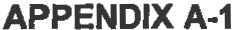 CDOT Transportation Region and Directors: https://www. codot.gov/about/regions.htmlCDOT Key Roster of Personnel:https://www.codot.gov/topconten t/ FHWA Colorado Division: http://www.fhwa .dot.gov/codiv/di rectory.cfmUSFS Region 2 Rocky Mountain Region:https: //hrm .gdcii.com/directory/R2.htmBLM Colorado State Office and District and Field Offices:http://www. blm. gov/co/st/en/B LM I                    nformation/di rectory .htmlAPPENDIX A-2	GLOSSARY/DEFINITIONSNote: References to a (source] in this appendix are web/inks in the digital version of this document.Aesthetics: A set of principles concerned with the nature and appreciation of beauty.Collection Agreement: USFS may accept money, equipment, property, or products from non­ Federal parties to perform research activities authorized by Federal statutory authorities. [source] Collection agreements are voluntary and made to offset costs of a project.Controlled Access:  Controlled access occurs along highways on which owners or occupants of abutting lands and other persons are denied access to or from the highway, except at such points only and in such  manner as determined by CDOT/FHWA.  Permits are necessary from COOT for parties seeking access to the highway.        ·Cost Recovery: USFS may assess fees to recover the agency's processing costs for special use applications and monitoring costs for special use authorizations.Emergency  Repairs:  Repairs  undertaken  during  or  immediately  after  a  disaster  to  restore essential traffic, to minimize the extent of damage, or to protect the remaining facilities. [ source]FieldInspection Review: CDOT milestone representing approximately 30 percent design. Field Office Review: CDOT milestone representing approximately 90 percent design.Highway   Easement  Deed:  The   United  States   of  America,   actin_g  through  the   FHWA, appropriates and transfers to the State DOT, the lands or interests in land described therein, subject to any specified conditions. [source)Maintenance:Includes minor restoration and upkeep to preserve the entire facility. Operations: Includes services for safe operations of the entire facility.Permanent  Repairs:  Repairs  undertaken  after  the  occurrence  of   a  disaster  to  restore thehighway to its pre-disaster condition. (source]Right-of-Way (general definition): The area covered in the current or planned HED.Right-of-Way (for maintenance activities): The legal limits of the HED if a HED exists, or the area between the existing top of cuts and toe of fills if no easement exists.Right-of-Way Grant: Includes an easement, lease, permit, or license to occupy, use, or traverse BLM lands. [ source]Scenic Integrity Objectives: Scenic Integrity indicates the degree of intactness arid wholeness of the landscape character . The scenic integrity objectives establish limits of acceptable human alterations as the landscape moves toward a landscape character goal.Special Use Permit A written  permit, that  authorizes  use or occupancy  of  USFS lands  and specifies the terms and conditions under which the use or occupancy may occur. [source]Sensitive Species: Generally, refers to species that are declining or appear to be in need of conservation.·usFS  and BLM maintain. lists  of  sensitive  spades that  must  be considered to satisfy USFS and BLM environmental clearances.VisualImpact Assessment:  May be required in major reconstruction projects where there is a substantial  visual  change   proposed  in  the   highway   corridor,  where   new  or  out-of-kind replacement  buildings, bridges or other structures are proposed,  or where there  is significant vegetative cutting along state highways .APPENDIX A-3	SUPPLEMENTAL VISUAL AND SCENIC RESOURCESGUIDE FOR COOT MAINTENANCE AND OPERATIONSCOOT has agreed to implement project-specific design protocols to support USFS and BLM management plan standards and guidelines for visual and scenic quai ty. These protocols help soften visual impacts associated with highways and their appurtenances.Topics discussed in this overview apply to new construction, reconstruction and maintenance projects by COOT and do not apply to existing conditions.Health, safety, and welfare will take precedent concerning temporary replacement of theitems in this appendix.General RequirementsAll projects will avoid and/or minimize disturbance to vegetation.All disturbed areas will be revegetated as appropriate.Color selection will be determined during the NEPA process. In this document, Federal·Standard colors are referenced.3.  All  signposts,  hardware,  and  related  appurtenances,  including  back  of  signs,  will  beeither painted Federal Standard 595 Color FS 20059 or,if metal,stained dark brown.4.  Delineator posts will be Forest Service brown (Federal Standard 595 FS 20059) or dark green in color (Interstate  Green, in accordance with Manual on Uniform Traffic  Control Devices [MUTCD] Color Specifications [23 CFR 6551).All exposed concrete and shotcrete surfaces will require a color-treatment. The preferredmethod  of  color-treatment   is  the  use  of  stain  or  colored  concrete  to  achieve  an appearance agreeable to the USFS or BLM.COOT Maintenance will get guidance from the COOT landscape architect for allmaintenance  activities,  including  standard  colors,  stains, visual impacts,  reflectivity, hydrologic features, sound attenuation and landscaping.COOT landscape architect will consult with USFS and BLM landscape architects for all substitutions and replacements.Specific Requirements-1.    ReflectivityAll above ground man-made elements (i.e.,the built environment) must meet reflectivity guidelines. This includes any reflective surfaces (metal,glass, plastics, or other materials with smooth surfaces) that do not blend with the natural environment. They should be covered, painted, stained, chemically treated,etched,sandblasted, corrugated, or otherwise treated to meet the solar reflectivity standards. The specific requirements for reflectivity are as follows: Facilities with exteriors consisting of galvanized metal or other reflective·surfaces will be treated or painted dark non- .reflective colors that blend with the forest background to meet an average neutral value of 4.5 or less as measured onthe Munsell neutralscale. This requirement does not apply to sign faces. Sign faces are covered under the MUTCD guidelines (http://mutcd.fhwa.dot.gov/).GuardrailGalvanized steel guardrailand hardware, with stained finish or another low contrasting guardrailwith the surrounding natural environment, are specified on all guardrail repl  cements within USFS and BLM boundaries.Post color will be either natural wood color or galvanized with stained finish oranother low contrasting finish with the surrounding naturalenvironment.c.. Painting exception: To maintain color consistency with existing painted guardrail, hardware, and posts, any elements being replaced must be painted to match the adjacent guardrail, hardware, or posts. The guardrail,hardware and posts must be painted Federal Standard 595 Color FS 20059.Weathering exception:To maintain color consistency with existing weathered guardrail, hardware, and posts, any elements being replaced must have a self­ weathering finish to match the adjacent guardrail, hardware, or posts.To maintain color consistency with existing cable rail, hardware, and posts, any elements being replaced must match the adjacent cable rail and posts. Cable rail and all associated hardware that was previously FS brown (FederalStandard 595 Color FS 20059} or stained will be replaced with cable rail of the same color.Bridges, Bridge Railings, Steel Sign-Posts, Road-Closure Gates,and FencesCertain steel structures are either unavailable or are not specified with low­ contrasting steel treatment relative to the surrounding natural environment. In these cases, structures and components will be treated with a metal staining product or painted Federal Standard 595 Color FS 20059 (dark brown).To maintain color consistency, if replacing bridges, bridge railings, steel sign-posts, road closure gates, or fences, any replacement components must match the existing adjacent features.Road closure gates willfollow COOT M-607-15 road closure gate. The light pole that the gate is attached to will follow Section 10 of this appendix, Transportation Lighting and Illumination.ITS EquipmentFederal Standard 595 Color FS 20059 (dark brown) or Federal Standard 595 Color 30227 (light brown) or as determined by size, scope and scale of the structure or installation being treated.Color will be applied to all suitable components (tower and light pole, electrical cabinets, swing arm elbow, support towers, steel mounting post, etc.).Tunnel Portal Entrances and Associated TunnelStructuresAny portal infrastructure repair will match the existing color, texture, and character for concrete, metal structures, and brick.Ventilation structures will minimize visual impacts through color selection, materials, placement, and landscape screening.Rock CutsVisible half cast will not be permitted on USFS or SLM land covered under this Memorandum of Understanding.b.   Rock cuts will seek to mimic the natural surroundings in angle and texture.c.   All rock cuts will receive stain to matchthe surrounding conditions.Rockfall  Mesh, Mechanically  Stabilized  Earth  (MSE)  block,  and  All  Exposed  Above Ground Associated HardwareRockfall mesh will be colored to blend into the contacting rock face.Other wall types including MSE block may be encountered on maintenance projects. If MSE block is replaced within USFS or SLM boundaries, the new MSE block color will be selected to most closely match the existing MSE block.New MSE block must be stained to matchthe weathered appearance of the existing block.8:  Earthwork and EmbankmentsA consistent slope should not be used for alongitudinallength of greater than150 feet.Limit slopes to 2.5:1 (H:V) maximum. Steeper slopes may be accepted if environmental impacts are minimized.Limit physical disturbance to less than 40 vertical feet from the edge of pavement. If disturbance would be more than 40 vertical feet, a retaining wall will be constructed.Round top and bottom of the slope to provide a stable area for revegetation and transition the embankment back into the natural grade.Soften transitions by laying back the slopes more at the ends of the cuts and fills than in the middle.Use a warped or variable slope technique in areas where the terrainis rolling.Replicate the diversity of natural slope conditions in new earthwork,to the extent possible.Boulders, Riprap and Talus SlopesAll boulder placement will be field directed by COOT landscape architect who will coordinate with USFS or BLM landscape architect.Contact the COOT landscape architect at least 7 days prior to work to schedule boulder placement coordination.Talus slope material or riprap will match the existing rock in color, texture and rock typology. Talus slopes will appear natural and not engineered. Horizontal sides will be random. Location, size, and appearance will be field directed by COOT landscape architect who will coordinate with USFS or BLM landscape architect.Transportation Lighting and IlluminationUse durable, powder-coated color finish on all light poles and fixtures to match the existing corridor color (Federal Standard 595 Color FS 20059 [dark brown)).Contact. COOT landscape architect to coordinate replacement fixture aesthetics.Native Plant RevegetationCOOT Procedural Directive 503.1 will be followed for all revegetation activity.When constructing new or rehabilitating existing, owned, orleased facilities, or when landscaping improvements are otherwise pla!'lned,COOT maintenace and post construction activities will follow Section VII,Vegetation, of the Councilon Environmental Quality (CEQ} Gui dance for Federal Agencies on Sustainable Practices for Designed Landscapes issued on October 31,2011.COOT maintenance projects requiring seeding willfollow guidelines prescribed in the June 20, 2014 Presidential Memorandum "Creating a Federal Strategy to Promote the Health of Honey Bees and Other Pollinators." The Presidential Memorandumwas followed by the "National Strategy to Promote the Health of Honey Bees and Other Pollinators" issued May 19, 2015.FHWAICDOT, in coordination with USFS and BLM, will coordinate ona plan to complete landscape establishment and noxious weed management.Col orado Senate Bill 40 will be followed for all riparian revegetation replacement.Landscape reclamation includes removing any unwanted material,regrading to blend into the naturalundisturbed surrounding landscape, and revegetation.Where possible, avoid straight edges when removing trees. The edges should be designed using a variable density cutting (feathering) technique to create a more natural edge that blends into the existing vegetation.Avalanche ControlEquipmentPlans for all above ground avalanche structures and associated hardware will be reviewed by the COOT landscape architect.b.  All structures will blend with and/or complement the color, design and/or character ofthe surrounding context.If multiple structures or components to avalanche control equipment are located in a generalarea,those features should be co-located (i.e., grouped together) where feasible.Mountaintop or ridgeline siting will be avoided, or the related visual impacts will be eliminated through design and landscaping.APPENDIX A-4	LANDSCAPE, AESTHETICS, AND VISUAL REFERENCESSLM Sources:Manual 8400:Visual Resource Management. 1984.http://www.bl m. gov/pgdataJetc/medi ali bJbl m/wo/lnfonnation   Resources   Management/policy/bl m   manual.Par.34032.File.dat/8400.pdfHandbook H-8431-1:Visual Resource Contrast Rating. 1986.http: /Jwww.blm.gov/style/medi alib/blm/wo/lnformation   Resources   Managementl pol i cy/blm  han dbook .Par.79462. File.dat/8431.pdfHandbook H-8410-.1:Visual Resource Inventory. 1986.http://www.blm.gov/style/medi alib/blm/wo/lnformation  Resources  Management/poli cyJbl m   han dbook.Par; 31679.Fil  e.daUH-841o.pdf	·Guidelines for a Quality Built Environment (First Edition). 2010.http://www.blm.gov/style/medi alib/blm/wo/Planninq   and   Renewable   Resources/recreation   i ma ges/national   programsNRM. Par.62809. Fil e. dat/GQBE WEB. pdfImplementation of the Guidelines for a Quality Built Environment. 2011.http: //www. blm.gov/wo/stlen/info/regulations/lnstruction   Memos   and   Bulletins/national   i nstruct ion/2012/IM  2010-010.htmlCOOT Sources:Erosion Control and Stormwater Qual ty Guide.2002.https://www .codot.gov/programs/en vironmen tal l andscape-architecture/erosion-storm-gual i tyLandscape Architecture Manual. 2014.https://www.coloradodot . i nfo/programs/environmental/landscape-archi tecture/cdot-landscape­ architecture-manual-8-18-14/viewFHWA Sources:Guidelines for the Visual Impact Assessment of Highway Projects.2015. https://www.environment.fhwa.dot.gov/gui debook/documentsN/A   Guideli nes   for   Hi ghway   Pro jec ts.pdfUSFS Sources:Landscape Aesthetics: A Handbook for Scenery Management (Handbook No. 701). 1995. http:J/www.fs.fed . us/cdt/carrying capacity/landscape aesthetics handbook 701 no   append.pdtThe Built Environment Image Guide for the National Forests and Grasslands No. FS-710. 2001. http: J/www.fs. fed.us/recreation/programs/beig/01   frontmatter. pdfAPPENDIX A-5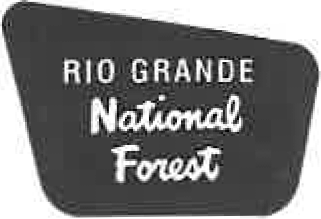 BDY-1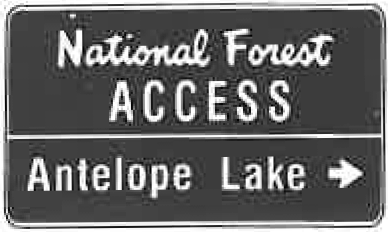 ACC-1TYPICAL SIGNS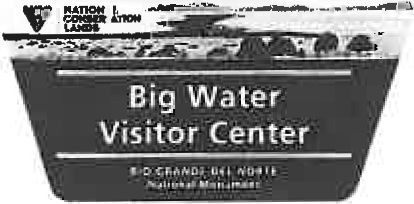 BDY-2	BDY-3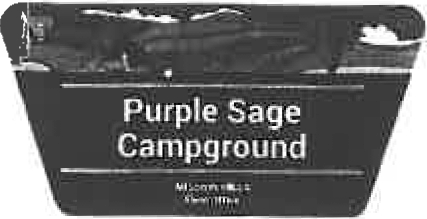 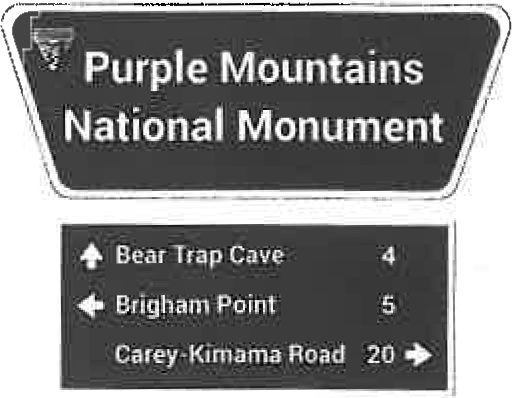 ACC-2INF-1INF-2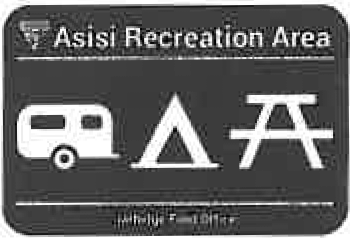 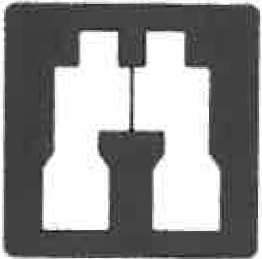 WN-1.'·SCenlc Byway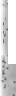 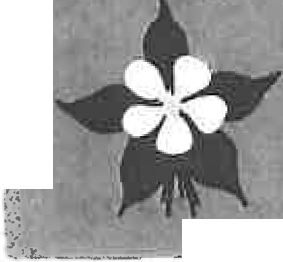 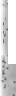 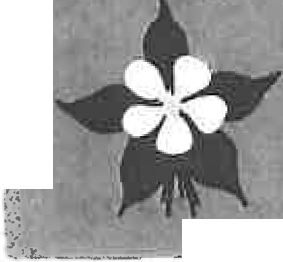 .,....-'1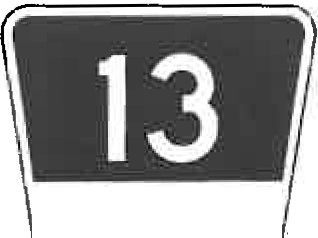 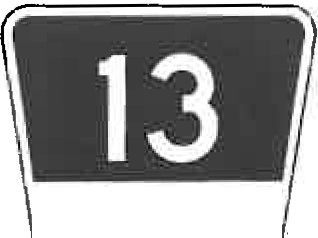 l1,':•"'··· Cow  Hollow >RD-2-----------· ·-·'SB-1RD-1APPENDIX A-6	CONSULTATION FOR THIRD-PARTY OCCUPANCY OF COOT RIGHT-OF-WAY OVER FEDERAL  LANDSThere are four variations of third party requests for access or use of COOT ROW over Federal·,ands. All require coordination between the USFS/BLM and COOT to determine that the proposed occupancy does not adversely affect the safety, operations, and maintenance of the highway or adversely impact the management and use of the adjoining or underlying Federal estate.The remaining request type usually require$ only the review and approval by COOT. Coordination between agencies should occurthrough the local office.Request Type 1:The first type of third party request is for modifications or additions to the CDOTtransportation facility. Examples_ include, but are not limited to, bike and pedestrian paths or recreational facilities appurtenant or connected to the highway; pedestrian underpasses; or bridge structures. Facility ownership and maintenance are the third party's responsibility.General outline of review process for Request Type  1: ActualI mprovements to COOT Facil itiesThird Party submits proposal to USFS/BLM.USFS or BLM screens the proposal to determine if the proposal passes the initial special use or grant screening process.If proposal passes screening, USFS/BLM accepts the proposal as_ an application. USFS/BLM forwards the applcation to COOT Region ROW Office for review and to conceptually approve that the proposed occupancy does not adversely affect the safety, operations and maintenance of the highway.Upon notification of conceptual approval from COOT, USFS/BLM requests the Third Party prepare more detailed documents required for COOT, USFS/BLM and FHWA (when request involves Interstate ROW) for NEPA analysis.Third Party submits the following to USFS/BLM:Location MapsConstruction PlansSite PhotosAll available environmental documentsUSFS/BLMforwards applicant information to COOT Region ROW Office.USFS/BLM conducts NEPA in consultation with COOT. As NEPA requires, USFS/BLM, COOT and Third Party will work in concert to refine the project design.COOT Region ROW determines the appropriate approvaldocuments.Access Control Line Crossing LicenseLicense to cover use and maintenance of improvementsCOOT Special Use Permit for constructionIf the request involves Interstate ROW, COOT Property Management will request FHWA approval of:Access Control Line Crossing License (Requires Form 128 Environmental Clearance, prepared from USFS/BLM NEPA document)License to cover use and maintenance of improvements (Requires Form 128 Environmental Clearance)9.	COOT Region ROW Office will issue all necessary COOT permits/licenses to Third Party.10.  COOT Property Management will forward concurrence letter to USFS/BLM, along with all appl cable COOT permits and the executed access controlline license,if necessary.11;  USFS/BLM will make a NEPA decision. If the decision is to authorize the use, the USFS will issue the Special Use Permit or the BLM willissue the right-of-way grant, including any COOT stipulations in the operation and maintenance plan and will forward a copy of the executed permit to COOT.Request Types 2 and 3: The second type of third party request is long-term or permanent improvements constructed within the ROW, but not physically impacting the COOT facility. Examples of this type of request include, but are not limited to, celltowers, utilities, driveways to private property, detached bike and pedestrian paths, or recreational facilities.The third type of third party request is for temporary ingress and egress to, and from, the ROW (crossing the highway access control line). Examples of this type of request include, but are not limited to, temporary logging roads or other motorized or non-motorized access to and from NFS land and public land.Generaloutli ne of review process for Request Type 2: Permanent Improvements within the ROW, with no Direct Impact to the COOT Transportation Facility; and Request Type 3: Ingress and Egress to and From COOT Transportation Facility:Third Party submits proposal to USFS/BLM.USFS or BLM screens the proposalto determine if the proposal passes the initial special use or grant screening process. If proposal passes screening, USFS/BLM accepts the proposal as an application. USFS/BLM forwards the application to COOT Region ROW Office for review, and to conceptually approve that the proposed occupancy does not adversely affect the safety, operations and maintenance of thehighway.Upon notification of conceptual approval from COOT, USFS/BLM requests the Third Party prepare more detailed documents required for COOT, USFS/BLM and FHWA (when request involves Interstate ROW) for NEPA analysis.Third Party submits the following to USFS/BLM:Location MapsConstruction PlansSite PhotosAll Available Environmental DocumentsUSFS/BLM forwards application information to COOT Region ROW Office.USFS/BLM conducts NEPA. If the request involves an access control line Crossing on an interstate highway, then NEPA is done in consultation with COOT. As NEPArequires, USFS/BLM, COOT and Third Party will work in concert to refine the project design.COOT Region Office determines impacts to the highway facility and drafts necessary_ stipulations and forwars them to COOT Property Management.COOT Property Management will draft concurrence letter with the necessary stipulations.If the request involves an access control line crossing, an access controlline crossing License will be drafted:If the request involves Interstate ROW, Property Management will request FHWA approvalof an Access Control Line Crossing License (Requires Form 128 Environmental Clearance prepared from USFS/BLM NEPA document).COOT Region ROW Office willissue the A-Line Controllicenses to Third Party.COOT Property Management will forward concurrence letter to USFS/BLM, along with the executed A-line license,if necessaryUSFS/BLM will make a NEPA decision. If the decision is to authorize the use, the USFS will issue the Special Use Permit or the BLM will issue the grant, along with COOTstipulations for the maintenance and operation plan and will forward a copy of the executed permit to COOT.Request Type 4:The fourth type of third party request is when the requester wishes to use only the highway for a temporary use. If requests would not involve access to NFS/BLMlands (e.g. aid stations or use of USFS/BLM facilities) or impacts to USFS/BLM personnel (e.g., trash from events or USFS/BLM personnel providing traffic control outside the COOT ROW), then COOT would follow the process below. These requests should be resolved at thelocal level.General outli ne of review process for Request Type 4: Use of COOT Transportation Facility Onl yThird Party submits request for use of ROW to COOT Region ROW office.COOT Region ROW Office to Determine Need for/Request Appropriate Approval DocumentsCOOT SpecialUse Permits and/or CSP issues a Special Event PermitCOOT involves USFS and BLM as necessaryCOOTissues a Special Use Permit for event or CSP issues a Special Event Permit.If the proposed activity would result in impacts to NFS/BLM lands or USFS/BLM personnel, then a USFS or BLM authorization would be necessary. Requests that include access to USFS/BLM land or facilities or that will impact USFS/BLM staff will be resolved at thelocallevel. Examples include, but are not limited to: bike or pedestrian races solely on the highway, automobile rallies, and motorcycle events."NOTE: The 1-70 bike path has unique circumstances where sqme ofit is inside the HEO and much of it is outside the HEO in multiple jurisdictions; there are also differences in maintenanceagreements on one side of the pass versus the other side so that the entire path is not addressed by this MOU. Due to these unique circumstances, is it suggested that the local offices of the USFS, BLM, FHWA, CDOT and appropriate counties coordinate a separate MOU to address this complex use."Last Updated 4112.120160FHWA Program  Manager ContactCDOT Program  Manager ContactName :Megan JensenRight of Way Program Manager Address:  12300 West Dakota Ave. City, State, Zip: Lakewood, CO 80228 Telephone:  720-963-3000FAX: 720-963-3001Email:megan.jensen@dot.govName:  Jane HannEnvironmental Programs Branch Manager Address:4201 E. Arkansas Ave.City, State, Zip: Denver, CO 80222 Telephone:  303-757-9637FAX: 303-757-9445Email:jane.hann  @state.co.usU.S.FOREST SERVICE Program Manager ContactU.S.FOREST SERVICE Administrative ContactName: Doug WiseName: Rebecca CuthbertsonRegional  Transportation EngineerLead G&A  SpecialistAddress: 740 Simms St.Address: 740  Simms St.City, State, Zip: Golden, CO 80401City, State, Zip: Lakewood , CO 80401Telephone: 303-275-5172Telephone: 303-275-5068FAX:303-275-5170FAX: 303-275-5453Email: dwise@fs.fed.usEmail: rcuthbertson@fs.fed.usActionFHWAICDOTUSFSBLMCOOT minor construction or maintenance activities within existing HEDTypically CENo NEPA action, coordination onlyNo NEPA action, coordination onlyTemporary authorizationTypically CETypically CE. USFSTypically EA or CEoutside ROWTypically CEdecision tiered toif less than three(SUP or ROW Grant)Typically CEFHWA/CDOT NEPA.years (CE if(SUP or ROW Grant)Typically CESUP issued.determined minimal(SUP or ROW Grant)Typically CESUP issued.impact)Permanent easementlland appropriationTypically CENo decision required, therefore,no NEPA.Typically EAMineral materials saleNIATypically CE or EA. USFS decision tiered to FHWA/CDOT NEPAMineral Material Permit issued.Typically EALong-term disposalorN/A (Part of projectTypically CE or EA.Typically EAstorage sitesNEPA clearance)USFS decision tiered toTypically EAstorage sitesNEPA clearance)FHWA/CDOT NEPA.Typically EAstorage sitesNEPA clearance)SUP issued.Typically EAAssociated amendmenttoland management plansN/ATypically EATypically EANew construction on new alignmentEA/EISCooperating Agency on FHWA/CDOT EA/EIS.EA/EISBLM=Bureau of Land Management, CDOT=Colorado Department of Transportation, CE=CategoricalExclusion,EA=Environmental Assessment, EIS=EnvironmentalImpact Statement, FHWA=Federal Highway Administration, HED=Highway Easement Deed,N/A=Not Applicable, NEPA=NationalEnvironmental Policy Act, ROW=Right-of-Way, SUP::Special Use Permit, USFS=US Forest ServiceBLM=Bureau of Land Management, CDOT=Colorado Department of Transportation, CE=CategoricalExclusion,EA=Environmental Assessment, EIS=EnvironmentalImpact Statement, FHWA=Federal Highway Administration, HED=Highway Easement Deed,N/A=Not Applicable, NEPA=NationalEnvironmental Policy Act, ROW=Right-of-Way, SUP::Special Use Permit, USFS=US Forest ServiceBLM=Bureau of Land Management, CDOT=Colorado Department of Transportation, CE=CategoricalExclusion,EA=Environmental Assessment, EIS=EnvironmentalImpact Statement, FHWA=Federal Highway Administration, HED=Highway Easement Deed,N/A=Not Applicable, NEPA=NationalEnvironmental Policy Act, ROW=Right-of-Way, SUP::Special Use Permit, USFS=US Forest ServiceBLM=Bureau of Land Management, CDOT=Colorado Department of Transportation, CE=CategoricalExclusion,EA=Environmental Assessment, EIS=EnvironmentalImpact Statement, FHWA=Federal Highway Administration, HED=Highway Easement Deed,N/A=Not Applicable, NEPA=NationalEnvironmental Policy Act, ROW=Right-of-Way, SUP::Special Use Permit, USFS=US Forest ServiceUSFSSLMCOOTFHWA1USFS Project CoordinatorBLM Project CoordinatorCOOT Project CoordinatorFHWA Area Engineer2Forest SupervisorField Manager and District ManagerResident Engineer/ Program Engineer/ RegionalTransportation DirectorProgram Delivery Engineer3Deputy Regional ForesterDeputy State Director, Division of Energy, Lands, and MineralsCief EngineerAssistant Division Administrator4Regional ForesterState DirectorExecutive DirectorDivision Administrator